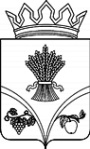 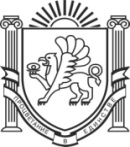 УПРАВЛЕНИЕ ОБРАЗОВАНИЯАДМИНИСТРАЦИИКРАСНОГВАРДЕЙСКОГО РАЙОНАРЕСПУБЛИКИ КРЫМПРИКАЗО создании муниципального совета родительского контроля за организацией питания обучающихся в муниципальных бюджетных общеобразовательных учреждениях Красногвардейского района  Республики Крым      В соответствии с Законом Российской Федерации от 29.12.2012 № 273-ФЗ «Об образовании в Российской Федерации», СанПиН 2.3/2.4.3590-20 «Санитарно-эпидемиологические требования к организации общественного питания населения», методическими рекомендациями от 18.05.2020 МР 2.4.0180-20 «Родительский контроль за организацией горячего питания детей в общеобразовательных организациях», на основании приказа Министерства образования, науки и молодёжи Республики Крым от 31.08.2021 г. № 1371 «О создании Республиканского совета родительского контроля за организацией питания обучающихся в общеобразовательных организациях Республики Крым» и с целью совершенствования организации питания обучающихся в муниципальных бюджетных общеобразовательных учреждениях Красногвардейского района Республики Крым, приказываю:Создать муниципальный совет родительского контроля за организацией питания обучающихся в муниципальных  бюджетных общеобразовательных учреждениях Красногвардейского района Республики Крым.Утвердить Положение о муниципальном совете родительского контроля за организацией питания обучающихся в муниципальных  бюджетных общеобразовательных учреждениях Красногвардейского района Республики Крым (Приложение 1).Утвердить состав муниципального совета родительского контроля за организацией питания обучающихся в муниципальных  бюджетных общеобразовательных учреждениях Красногвардейского района Республики Крым (Приложение 2).Утвердить план-график контрольных мероприятий за организацией качественного питания обучающихся в муниципальных  бюджетных общеобразовательных учреждениях Красногвардейского района Республики Крым на учебный год (Приложение 3).Руководителям муниципальных бюджетных общеобразовательных учреждений Красногвардейского района:  В срок до 20 сентября 2021 года обеспечить разработку локальных актов по осуществлению родительского контроля за организацией питания обучающихся.Приказ и положение 	муниципального совета родительского контроля за организацией питания обучающихся в муниципальных  бюджетных общеобразовательных учреждениях Красногвардейского района Республики Крым и  локальные акты школ по осуществлению родительского контроля за организацией питания обучающихся разместить на сайте общеобразовательного учреждения.Контроль за исполнением приказа возложить на заместителя начальника управления образования Меджитову Д.Н.Начальник                                                                                          Е.И.МовчанС приказом ознакомлена					           Д.Н.МеджитоваПриложение 1 к приказу управления образования от 15.09.2021 г. № 403Положениео муниципальном совете родительского контроля за организацией питания обучающихся в муниципальных  бюджетных общеобразовательных учреждениях Красногвардейского района Республики Крым Общие положенияНастоящее Положение о муниципальном совете родительского контроля за организацией питания обучающихся в муниципальных  бюджетных общеобразовательных учреждениях Красногвардейского района Республики Крым (далее - муниципальный совет) создано на основании:Федерального закона «Об образовании в Российской Федерации от 29.12.2012 № 273-Ф3;- СанПиН 2.3/2.4.3590-20 «Санитарно-эпидемиологические требования к организации общественного питания населения»;Методических рекомендаций от 18.05.2020 МР 2.4.0180-20 «Родительский контроль за организацией горячего питания детей в общеобразовательных организациях».Муниципальный совет является постоянным действующим органом самоуправления для рассмотрения основных вопросов, связанных с организацией питания обучающихся.Муниципальный совет осуществляет свою деятельность в соответствии с законами и иными нормативными актами Российской Федерации.В состав муниципального совета входят представители управления образования Администрации Красногвардейского района, члены родительских комитетов муниципальных бюджетных общеобразовательных учреждений.Деятельность членов муниципального совета основывается на принципах добровольности участия в его работе, коллегиального принятия решений, гласности.Цели и задачи муниципального советаЦели муниципального совета:обеспечение приоритетности защиты жизни и здоровья детей;соответствие энергетической ценности и химического состава рационов физиологическим потребностям и энергетическим затратам;обеспечение максимального разнообразного здорового питания и  наличие в ежедневном рационе пищевых продуктов со сниженным содержанием насыщенных жиров, простых сахаров и поваренной соли пищевых продуктов, обогащенных витаминами, пищевыми волокнамии биологически активными веществами;обеспечение соблюдения санитарно-эпидемиологических норм и правил на всех этапах обработки пищевых продуктов (готовых блюд);исключение использования фальсифицированных продуктов, применение технологической и кулинарной обработки продуктов, обеспечивающих сохранность их исходной пищевой ценности.Основные задачи муниципального совета:контроль за исполнением нормативных правовых актов по организации питания обучающихся;контроль организации питания в общеобразовательных учреждениях, расположенных на территории муниципального образования Красногвардейский район  Республики Крым;контроль за работой организаторов питания по оказанию услуг горячего питания.Основные направления деятельности муниципального советаЧлены муниципального совета могут осуществлять общественный контроль только в обеденном зале в соответствии с чек-листом (Приложение1) и по итогам составлять протокол (Приложение 5). Вход в зону приготовления пищи (цеха) запрещен.При проведении мероприятий муниципальным советом за организацией питания обучающихся в общеобразовательных учреждениях оцениваются:соответствие реализуемых блюд утвержденному меню;санитарно - техническое содержание обеденного зала (помещение для приема пищи), состояние обеденной мебели, столовой посуды, салфеток и т.п.;условия соблюдения правил личной гигиены обучающимся;наличие и состояние санитарной одежды у сотрудников пищеблока, осуществляющих раздачу готовых блюд;объем и вид пищевых отходов после приема пищи;наличие лабораторно-инструментальных исследований безопасности поступающей пищевой продукции готовых блюд;вкусовые предпочтения обучающихся, удовлетворенность ассортиментом и качеством потребляемых блюд по результатам выборочного опроса обучающихся с согласия их родителей или иных законных представителей;информирование родителей и обучающихся о здоровом питании.Организация работы муниципального совета может осуществляться в очной и заочной (анкетирование родителей и детей) формах (Приложение 3).По итогам контрольных мероприятий составляется протокол в соответствии с приложением 5. Обсуждение контрольных мероприятий проводятся на заседаниях муниципального совета, они будут являться основанием для обращения в адрес общеобразовательных учреждений (Приложение 4).4. Права и ответственность муниципального советаДля осуществления возложенных функций муниципальному совету предоставлены следующие права:Осуществлять контрольные мероприятия, направленные на организацию и качество питания в муниципальных бюджетных общеобразовательных учреждениях Красногвардейского района  Республики Крым.Заслушивать на заседаниях муниципального совета ответственных лиц, курирующих вопросы организации питания обучающихся в общеобразовательных учреждениях.Проводить контрольные мероприятия за организацией питания обучающихся в школьных столовых согласно графику.Изменять график контрольных мероприятий по объективным причинам.Вносить предложения по улучшению качества питания обучающихся.5. Организация деятельности муниципального советаМуниципальный совет формируется на основании приказа управления образования. Полномочия комиссии начинаются с момента подписания соответствующего приказа.Муниципальный совет на первом заседании выбирает председателя, заместителя председателя, секретаря.Муниципальный совет	составляет план-график	контрольных мероприятий за организацией качественного питания в общеобразовательных учреждениях.Решение муниципального совета принимается большинством голосов  из числа присутствующих членов путем открытого голосования и оформляется протоколом.О результатах работы муниципальный совет информирует Министерство.Заседания муниципального совета проводятся не реже одного раза в квартал и считаются правомочными, если на них присутствует не менее 2/3 ее членов.6. Ответственность членов муниципального совета6.1. Муниципальный совет несет ответственность за объективность представленной информации по организации питания и качеству предоставляемых услугПриложение 2 к приказу управления образования от 15.09.2021 г. № 403Состав муниципального совета родительского контроля за организацией питания обучающихся в муниципальных  бюджетных общеобразовательных учреждениях Красногвардейского района Республики Крым Приложение 3к приказу управления образования от 15.09.2021 г. № 403План-график контрольных мероприятий за организацией качественного питания обучающихся в муниципальных  бюджетных общеобразовательных учреждениях Красногвардейского района Республики Крым на учебный год                                                                                           Приложение 1к положению о муниципальном совете родительского контроля за организацией питания обучающихся ЧЕК-ЛИСТдля родителей по проверке организации питания обучающихся в  общеобразовательных учреждениях Красногвардейского района Республики КрымПриложение 2к положению о муниципальном совете родительского контроля за организацией питания обучающихся Памяткародителям по проверке питания обучающихся в общеобразовательных учреждениях Красногвардейского района  Республики Крым Следует обратить внимание на: соответствие реализованных блюд утвержденному меню;санитарно-технологическое содержание помещения для приема пищи, состояние обеденной мебели, столовой посуды;условия соблюдения правил личной гигиены детьми;снятие пробы готовых блюд (внешний вид, вкус, запах, консистенция);внешний вид сотрудников, осуществляющих раздачу готовых блюд (чистый халат или фартук, головной убор, рабочая обувь);наличие протоколов лабораторных исследований контроля безопасности поступающей пищевой продукции и выпускаемых блюд;вкусовые предпочтения детей, удовлетворенность ассортиментом и качеством блюд (по результатам выборочного опроса (анкетирования) детей с согласия родителей);объем и вид пищевых отходов после приема пищи;мероприятий по информированию родителей и детей о здоровом питании.Продукты, которые НЕ ДОПУСКАЮТСЯ при организации питания детей в школе:любые пищевые продукты домашнего (не промышленного) изготовления;мясо диких животных, яйца и мясо водоплавающих птиц;зельцы, кровяные и ливерные, сырокопченые колбасы, заливные блюда, студни;грибы, сало, маргарин, паштеты и блинчики с мясом и с творогом;окрошки и холодные супы;макароны по-флотски (с мясным фаршем), макароны с рубленым яйцом, яичница-глазунья;уксус, горчица, хрен, перец острый и другие жгучие приправы;острые соусы, кетчуп, майонез, маринованные овощи и фрукты;кремовые кондитерские изделия (пирожные и торты);арахис, карамель, в том числе и леденцовая;квас, натуральный кофе, энергетики, газированные напитки.Приложение3к положению о муниципальном совете родительского контроля за организацией питания обучающихся Анкета школьника (заполняется с родителями)	Пожалуйста,  выберите варианты ответов.  Если требуется развёрнутый ответ или дополнительные пояснения, впишите.Удовлетворяет ли Вас система организации питания в школе?- да- нет- Затрудняюсь ответитьУдовлетворяет ли Вас санитарное состояние в школьной столовой?- да-нет- затрудняюсь ответитьПитаетесь ли в школьной столовой?- да- нетЕсли нет, то по какой причине? - не нравится- не успеваете- питаетесь домаВ школе Вы получаете:- горячий завтрак- горячий обед (с первым блюдом)- 2-х разовое горячее питание (завтрак и обед)Наедаетесь ли Вы в школе?- да- иногда- нетХватает ли продолжительности перемены для того, чтобы покушать в школе?- да- нетНравится ли Вам питание в школьной столовой?- да- нет- не всегда7.1. Если не нравится, то почему?- невкусно готовят-  однообразное питание - готовят нелюбимую пищу- остывшая еда- маленькие порцииПосещаете ли Вы группу продленного дня?- да- нет8.1. Если да, то получаете полдник в школе или приносите из дома?- получает полдник в школе- приносит из дома9.Устраивает ли Вас меню школьной столовой?- да- нет- иногда10. Считаете ли Вы питание здоровым и полноценным? - да- нетВаши предложения по изменению меню:12. Ваши предложения по улучшению питания в школе_____________________________________________________________________________Приложение 4к положению о муниципальном совете родительского контроля за организацией питания обучающихся Графикзаседаний муниципального совета родительского контроля за организацией питания обучающихся в муниципальных бюджетных общеобразовательных учреждениях Красногвардейского района  Республики КрымПриложение 5к положению о муниципальном совете родительского контроля за организацией питания обучающихся Протоколпроверки организации питания в МБОУ «_____________________» муниципального совета родительского контроля за организацией питания обучающихся в муниципальных бюджетных общеобразовательных учреждениях Красногвардейского района  Республики Крымот_________									№_________Инициативная группа родителей, проводивших проверку (Ф.И.О.):Член Республиканского совета:_____________________________________________Член комиссии:___________________________________________________________Член комиссии:___________________________________________________________Член комиссии:___________________________________________________________Член комиссии:___________________________________________________________В ходе проверки установлено следующее:__________________________________________________________________________________________________________________________________________________________________________________________________________________________________________________________________________________________________________________________________________________________________________________________________________________________________________________________________________________________________________________________________________________________________	Выявлены замечания:____________________________________________________________________________________________________________________________________________________________________________________________________________________________________________________________________________________________________________________________________________________________________________________________________________________________________________________________________________________Рекомендовано:__________________________________________________________________________________________________________________________________________________________________________________________________________________________________________________________________________________________________________________________________________________________________________________________________________________________________________________________________________________________________________________________________________________________________Подписи членов комиссии:1._______________________2._______________________3._______________________4._______________________5._______________________     15.09.2021                            пгт Красногвардейское№  403                      №Название МБОУФИО МБОУ «Александровская школа»Мирошник Екатерина ВитальевнаМБОУ "Амурская школа имени А.К.Чикаренко"Ганиева Эльвира СерверовнаМБОУ "Восходненская школа В.И.Криворотова"Змеек Елена Викторовна МБОУ "Зерновская школа"Емелина Лидия НиколаевнаМБОУ "Калининская школа"Третяк Нина ВладимировнаМБОУ "Карповская школа имени В.И.Пономаренко"Бондаренко Светлана ЕвгеньевнаМБОУ "Клепининская школа им. 51 Армии"Вилкова Юлия АндреевнаМБОУ "Климовская школа"Тананыкина Юлия ВладимировнаМБОУ "Колодезянская школа"Зубкова Марина Вячеславовна МБОУ "Котельниковская школа"Ищенко Елена Дмитриевна МБОУ "Красногвардейская школа №1"Рябцева Ольга АнатольевнаМБОУ "Красногвардейская школа №2"Демченко Анастасия Анатольевна,председатель родительского контроляМБОУ "Краснознаменская школа"Фирюлина Елена ПавловнаМБОУ "Ленинская школа"Дмитриева Марина МихайловнаМБОУ "Марьяновская школа"Череднякова Елена Александровна МБОУ "Миролюбовская школа"Аблаева Васфие ЯкубовнаМБОУ "Мускатновская школа"Уманская Екатерина ЕвгеньевнаМБОУ "Найдёновская школа"Трошина Ольга ФёдоровнаМБОУ "Некрасовская школа"МБОУ "Новопокровская школа"Веремеенко Михаил АлександровичМБОУ "Октябрьская школа №1"Переверзева Татьяна Викторовна МБОУ "Октябрьская школа №3 имени И.Гаспринского"Караева Эльвира ОсмановнаМБОУ "Октябрьская школа-гимназия"Меметова Виктория Викторовна МБОУ "Петровская школа №1"Туранская Светлана ВалериевнаМБОУ "Петровская школа №2"Царук Анна Владимировна МБОУ "Полтавская школа"Энверова Елена Станиславовна МБОУ "Пятихатская школа"Добровольская Александра АлександровнаМБОУ "Ровновская школа"Олефиренко Кристина Андреевна МБОУ "Удачненская школа"Вепрева Марина ВикторовнаМБОУ "Янтарненская школа имени В.В.Кубракова"Ткаченко Татьяна Викторовна  № п/пмесяцНаименование общеобразовательного учрежденияСентябрьМБОУ «Александровская школа»СентябрьМБОУ "Амурская школа имени А.К.Чикаренко"ОктябрьМБОУ "Восходненская школа В.И.Криворотова"ОктябрьМБОУ "Зерновская школа"ОктябрьМБОУ "Калининская школа"НоябрьМБОУ "Карповская школа имени В.И.Пономаренко"НоябрьМБОУ "Клепининская школа им. 51 Армии"НоябрьМБОУ "Климовская школа"ДекабрьМБОУ "Колодезянская школа"ДекабрьМБОУ "Котельниковская школа"ДекабрьМБОУ "Красногвардейская школа №1"ЯнварьМБОУ "Красногвардейская школа №2"ЯнварьМБОУ "Краснознаменская школа"ЯнварьМБОУ "Ленинская школа"ФевральМБОУ "Марьяновская школа"ФевральМБОУ "Миролюбовская школа"ФевральМБОУ "Мускатновская школа"ФевральМБОУ "Найдёновская школа"МартМБОУ "Некрасовская школа"МартМБОУ "Новопокровская школа"МартМБОУ "Октябрьская школа №1"МартМБОУ "Октябрьская школа №3 имени И.Гаспринского"АпрельМБОУ "Октябрьская школа-гимназия"АпрельМБОУ "Петровская школа №1"АпрельМБОУ "Петровская школа №2"АпрельМБОУ "Полтавская школа"МайМБОУ "Пятихатская школа"МайМБОУ "Ровновская школа"МайМБОУ "Удачненская школа"МайМБОУ "Янтарненская школа имени В.В.Кубракова"№п/пВопросыДаНет1Имеется ли в школе двухнедельное меню для каждой возрастной группы?2Размещено ли двухнедельное  меню на сайте школы для ознакомления родителей и детей?для Детей?3Имеется ли в школе график приема пищи учащимися?4Размещено ли на стенде  ежедневное (фактическое) меню для ознакомления родителей и детей?детей?5В меню отсутствуют повторы блюд в смежные дни?6В меню отсутствуют запрещенные блюда и продукты?7Соответствует ли ежедневное меню двухнедельному меню?8Есть ли в школе приказ   о создании и порядке работы бракеражной комиссии?з9Ежедневно ли осуществляется бракераж готовых блюд (с записью в соответствующем журнале)?10Выявлялись ли факты не допуска к реализации блюд и продуктов по результатам  работы бракеражной комиссии за последний месяц?и 11Предусмотрена ли организация питания детей с учетом особенностей их здоровья?12Качественно ли проведена  уборка обеденного зала для приема пищи на момент проверки?13Обнаружены ли в столовой  насекомые, грызуны или следы их жизнедеятельности?14Созданы ли условия для  соблюдения детьми правил личной гигиены (доступ к раковинам, мылу, средствам для сушки рук)?15Выявлены ли замечания к  соблюдению детьми правил личной гигиены?16Выявлен ли факт выдачи детям остывшей пищи?17Удовлетворены ли вы качеством, вкусом и запахом готовых блюд?18Имеются ли в столовой  стенды по вопросам здорового питания школьников?№п/пДатаТема127.09.2021«О создании муниципального совета родительского контроля за организацией питания обучающихся в муниципальных бюджетных общеобразовательных учреждениях Красногвардейского района  Республики Крым. Нормативная правовая база его функционирования»207.10.2021«О соблюдении санитарных требований при организации питания обучающихся в муниципальных бюджетных общеобразовательных учреждениях Красногвардейского района  Республики Крым»308.11.2021«Родительский контроль. Обмен опытом»408.12.2021«О проведении просветительской работы с обучающимися и родителями»511.01.2022«Об организации питания детей с ограниченными возможностями здоровья»610.02.2022«О проведении конкурса по организации горячего питания»710.03.2022«Школьное питание - залог здоровья подрастающего поколения»807.04.2022«Личная гигиена обучающихся в общеобразовательных учреждениях»909.05.2022«Родительский контроль. Обмен опытом»1010.06.2022«Подведение итогов работы муниципального совета»